Директору МБОУ «Лицей № 50 при ДГТУ»Н.А. ЖелябинойЗаявление об участии в итоговом собеседовании по русскому языкуФамилияИмяОтчество(при наличии)Дата рожденияКонтактный телефонНаименование документа, удостоверяющего личность:Реквизиты документа, удостоверяющего личность:Прошузарегистрироватьменядляучастиявитоговомсобеседованиипорусскомуязыку.Прошу создать условия для прохождения итогового собеседования по русскому языку, учитывающие состояние здоровья, особенности психофизического развития, подтверждаемые:Прошу организовать проведение экзаменов в условиях, учитывающих состояние моего здоровья, особенности психофизического развития, подтверждаемые:оригиналом или надлежащим образом заверенной копией рекомендаций ПМПК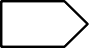 оригиналом или надлежащим образом заверенной копией справки, подтверждающей факт установления инвалидности, выданной ФГУ МСЭНеобходимые условия для прохождения итогового собеседования по русскому языку:С порядком проведения итогового собеседования по русскому языку ГИА, в том числесосроками,местамипроведения,соснованиямидляудаленияситоговогособеседованияпо русскому языку за нарушение установленных требований, с процедурой досрочного завершенияитоговогособеседованияпорусскомуязыкупообъективнымпричинам,со временем и местом ознакомления с результатами итогового собеседования по русскому языку ознакомлен /ознакомлена.Подпись участника итогового собеседования	/	(Ф.И.О.)«	» 	20	г.Подпись родителя (законного представителя) участника итогового собеседования	/	(Ф.И.О.)«	» 	20	г.Регистрационный номер..Пол:МужскойЖенский